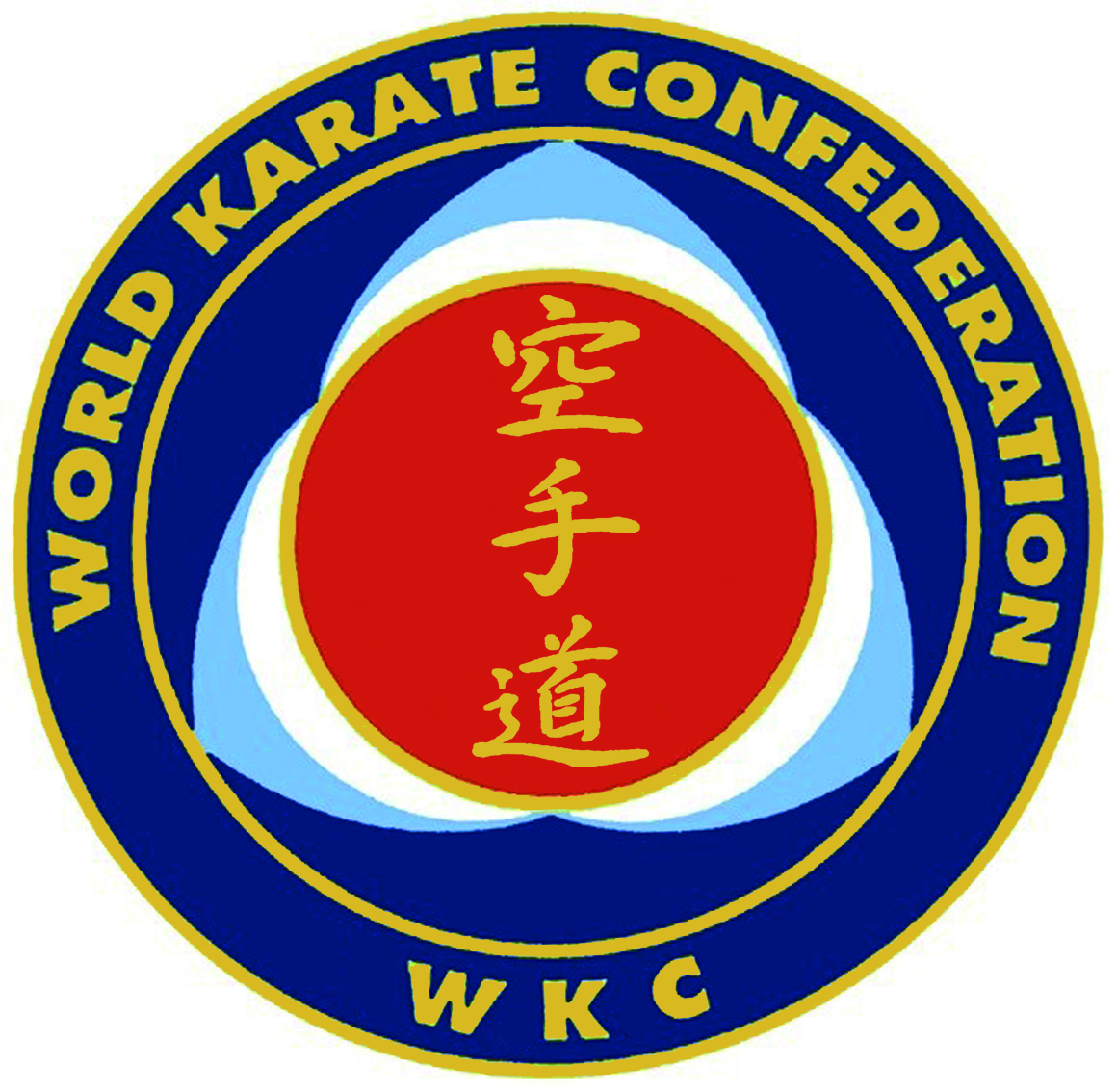 APPLICATION FORMFOR DAN GRADING EXAMINATIONBelgrade, 15th November 2019Please fill in the form for each candidate separatelySignature of federation President: __________________________Please send the application form not later than November the 1st 2019 to the following email address: wkc.markonicovic@gmail.comName of CandidateSex M/FFederation & CountryDate of BirthCurrent Grade & examination dateGrade applied for StyleNotes/Fee